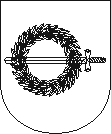 KLAIPĖDOS RAJONO SAVIVALDYBĖS ADMINISTRACIJOSDIREKTORIUSĮSAKYMASDĖL SUPAPRASTINTŲ VIEŠŲJŲ PIRKIMŲ TASYKLIŲ DALINIO PAKEITIMO2012 m. kovo 15 d. Nr. AV-515
Gargždai	Vadovaudamasis Lietuvos Respublikos vietos savivaldos įstatymo (1994-07-07 Nr. I- 533; 2008-09-15 Nr. X-1722 redakcija) 18 straipsnio 1 dalimi ir atsižvelgiant į Viešųjų pirkimų tarnybos direktoriaus 2011 m. gruodžio 30 d. įsakymu Nr. 1S-199 „Dėl Viešųjų pirkimų tarnybos prie Lietuvos Respublikos Vyriausybės direktoriaus 2008 m. rugsėjo 12 d. įsakymą Nr. 1S-91 „Dėl Viešųjų pirkimų įstatymo 4 straipsnio 1 dalies 1, 2 ar 3 punktuose nurodytų perkančiųjų organizacijų supaprastintų viešųjų pirkimų pavyzdinių taisyklių patvirtinimo“ pakeitimo“:	1. P a k e i č i u Klaipėdos rajono savivaldybės administracijos supaprastintų viešųjų pirkimų taisyklių, patvirtintų 2012-02-10 Klaipėdos rajono savivaldybės administracijos direktoriaus įsakymu Nr. AV-274 (toliau – Taisyklės): 	1.1. Taisyklių 110, 114, 124.3, 125.2 punktus išbraukiant žodžius „mažos vertės pirkimo atveju – 3 darbo dienos nuo paskelbimo CVP IS dienos“ ir po žodžių „skelbimo apie supaprastintą pirkimą paskelbimo CVP IS“ vietoj skiriamojo ženklo“,“ (kablelio), padėti skiriamąjį ženklą „.“(tašką).	1.2. Taisyklių 87 punktą po žodžių „jeigu jis“ įrašant žodį „nebuvo“.	1.3. Taisyklių 90.2 punktą išbraukiant žodžius „tiekėjas neatvyksta pasirašyti pirkimo sutarties“, ir vietoj jų įrašyti žodžius „tiekėjas nepasirašo pirkimo sutarties“.	1.4. Taisyklių 158.2 punktą po žodžių „vykdant apklausą“ įrašant žodį „raštu“.	2. P a p i l d a u  Taisykles 175 punktu: ,,175. Tiekėjų pretenzijas nagrinėja perkančiosios organizacijos vadovo paskirtas perkančiosios organizacijos valstybės tarnautojas ar darbuotojas arba Viešųjų pirkimų komisija. Viešųjų pirkimų komisija, gavusi valstybės tarnautojo ar darbuotojo (jei toks buvo paskirtas) išvadą, arba išnagrinėjusi pretenziją, sprendimo projektą teikia Administracijos direktoriui, kuris priima sprendimą dėl pretenzijos."	3. Taisyklių 175, 176 punktus atitinkamai laikyti 176, 177 punktais.	4. Įsakymas gali būti skundžiamas Lietuvos Respublikos administracinių bylų teisenos įstatymo nustatyta tvarka.Direktorius     		                                                          Česlovas Banevičius